12 декабря – день Конституции Российской Федерации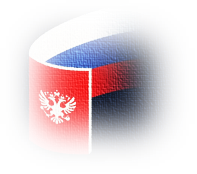 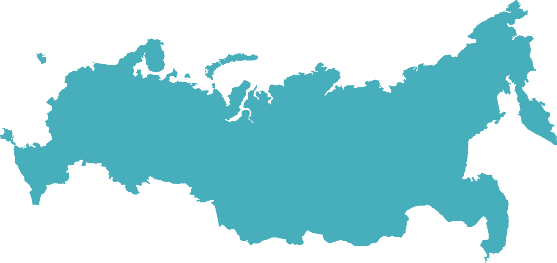 Конституция Российской Федерации – высший нормативный правовой акт 
Российской Федерации. История Конституции России:1918 год – Конституция РСФСР   1924 год – Конституция СССР      1936 год – Конституция СССР           1977 год – Конституция СССР                 1993 год – Конституция РФКонституция РФ 1993 года принята на Всенародном голосовании 12 декабря и вступила в силу 25 декабря 1993 года. В связи с принятием поправок на общероссийском голосовании 1 июля 
2020 года в Основной закон внесены значительные изменения. Поправки вступили в силу 4 июля 2020 года.Основной закон состоит из Преамбулы, первого раздела, включающего 9 глав, и второго раздела, определяющего заключительные и переходные положения. Глава 8 Конституции раскрывает основные принципы устройства и функционирования органов местного самоуправления. Местное самоуправление в России (МСУ) — форма самоорганизации местных сообществ, а также их самостоятельная деятельность, которая позволяет гражданам непосредственно или через представительные органы решать вопросы местного значения в границах муниципального образования исходя из интересов жителей с учётом исторических и иных местных традиций. Местное самоуправление в пределах своих полномочий самостоятельно. Органы местного самоуправления не входят в систему органов государственной власти. Алтайский край.Численность населения, человек(на 1 января 2022 года; без учета итогов ВПН-2020)Муниципальный 
округ - Муниципальный 
район -Муниципальный 
район -Городской 
округ -несколько объединенных общей территорией населенных пунктов, не являющихся муниципальными образованиями, в которых местное самоуправление осуществляется населением непосредственно и (или) через выборные и иные органы местного самоуправления, которые могут осуществлять отдельные государственные полномочия, передаваемые органам местного самоуправления федеральными законами и законами субъектов Российской Федерациинесколько поселений, объе-диненных общей территорией, в границах которой местное самоуправление осуществляется в целях решения вопросов местного значения межпоселенческого характера населением непосредственно и (или) через выборные и иные органы местного самоуправления, которые могут осуществлять отдельные государственные полномочия, передаваемые органам местного самоуправления федеральными законами и законами субъектов Российской Федерациинесколько поселений, объе-диненных общей территорией, в границах которой местное самоуправление осуществляется в целях решения вопросов местного значения межпоселенческого характера населением непосредственно и (или) через выборные и иные органы местного самоуправления, которые могут осуществлять отдельные государственные полномочия, передаваемые органам местного самоуправления федеральными законами и законами субъектов Российской Федерацииодин или несколько объединенных общей территорией населенных пунктов, не являющихся муниципальными образованиями, в которых местное самоуправление осуществляется населением непосредственно и (или) через выборные и иные органы местного самоуправления, которые могут осуществлять отдельные государственные полномочия, передаваемые органам местного самоуправления федеральными законами и законами субъектов Российской Федерации, при этом не менее двух третей населения такого муниципального образования проживает в городах и (или) иных городских населенных пунктахГородское 
поселение -Городское 
поселение -Сельское 
поселение -Сельское 
поселение -город или поселок, в которых местное самоуправление осуществляется населением непосредственно и (или) через выборные и иные органы местного самоуправлениягород или поселок, в которых местное самоуправление осуществляется населением непосредственно и (или) через выборные и иные органы местного самоуправленияодин или несколько объединенных общей территорией сельских населенных пунктов, в которых местное самоуправление осуществляется населением непосредственно и (или) через выборные и иные органы местного самоуправленияодин или несколько объединенных общей территорией сельских населенных пунктов, в которых местное самоуправление осуществляется населением непосредственно и (или) через выборные и иные органы местного самоуправленияМуниципальные районыГородские округа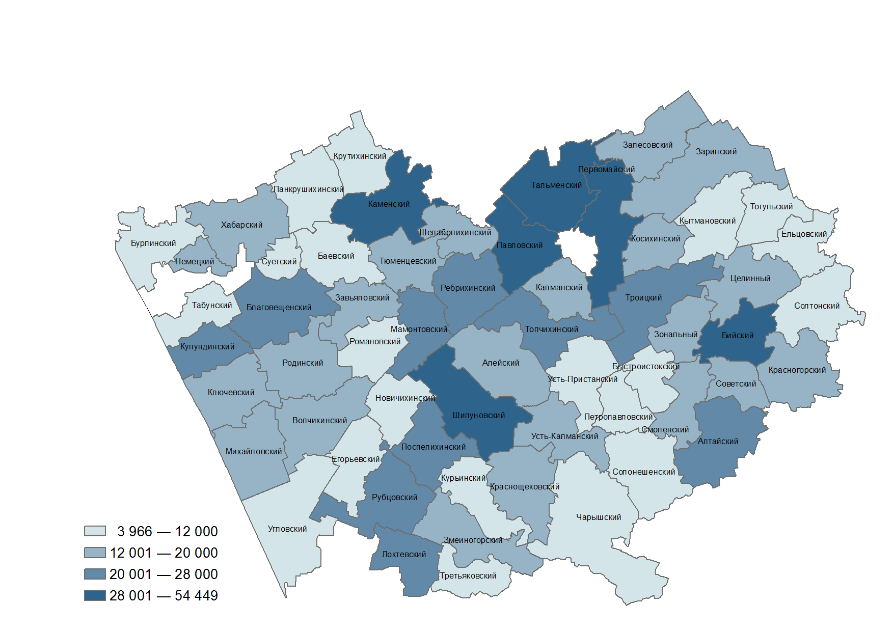 Инфраструктура муниципальных образований 
(на 31 декабря 2021 года)Инфраструктура муниципальных образований 
(на 31 декабря 2021 года)Инфраструктура муниципальных образований 
(на 31 декабря 2021 года)Инфраструктура муниципальных образований 
(на 31 декабря 2021 года)Инфраструктура муниципальных образований 
(на 31 декабря 2021 года)Число 
объектов –всегоЧисло 
объектов –всегоВ том числе 
по сельским 
поселениямВ том числе 
по сельским 
поселениям7379Объекты бытового обслуживания 
населенияОбъекты бытового обслуживания 
населенияОбъекты бытового обслуживания 
населения2181Объекты розничной торговли и 
общественного питания:Объекты розничной торговли и 
общественного питания:Объекты розничной торговли и 
общественного питания:14245магазинымагазинымагазины74041858павильоныпавильоныпавильоны4231928аптеки и аптечные пунктыаптеки и аптечные пунктыаптеки и аптечные пункты9991990столовыестоловыестоловые10621538рестораны, кафе, барырестораны, кафе, барырестораны, кафе, бары4466321Спортивные сооруженияСпортивные сооруженияСпортивные сооружения3077из них:из них:из них:49стадионы с трибунамистадионы с трибунамистадионы с трибунами313102плоскостные спортивные сооруженияплоскостные спортивные сооруженияплоскостные спортивные сооружения16901683спортивные залыспортивные залыспортивные залы87595плавательные бассейныплавательные бассейныплавательные бассейны81876Лечебно-профилактические организацииЛечебно-профилактические организацииЛечебно-профилактические организации1056